Об утверждении перечня главных администраторов источников финансирования дефицита бюджета Новокубанского городского поселения Новокубанского района, порядка и сроков внесения изменений в перечень главных администраторов источников финансирования дефицита бюджета Новокубанского городского поселения Новокубанского районаВ соответствии со статьей 160.2 Бюджетного кодекса Российской Федерации,  постановлением Правительства Российской Федерации  от 16 сентября 2021 года № 1568 «Об утверждении общих требований к закреплению за органами государственной власти (государственными органами) субъекта Российской Федерации, органами управления территориальными фондами обязательного медицинского страхования, органами местного самоуправления, органами местной администрации полномочий главного администратора источников финансирования дефицита бюджета и к утверждению перечня главных администраторов источников финансирования дефицита бюджета субъекта Российской Федерации, бюджета территориального фонда    обязательного     медицинского     страхования,     местного     бюджета»               п о с т а н о в л я ю:1. Утвердить прилагаемые:Перечень главных администраторов источников финансирования дефицита бюджета Новокубанского городского поселения Новокубанского района согласно приложению № 1 к настоящему постановлению;Порядок и сроки внесения изменений в перечень главных администраторов источников финансирования дефицита бюджета Новокубанского городского поселения Новокубанского района согласно приложению № 2 к настоящему постановлению.2. Контроль за выполнением настоящего постановления возложить на начальника финансово-экономического отдела администрации Новокубанского городского поселения Новокубанского района О.А. Орешкину.3. Постановление вступает в силу со дня его официального опубликования в информационном бюллетене «Вестник Новокубанского городского поселения» и подлежит размещению на официальном сайте администрации Новокубанского городского поселения Новокубанского района. Глава Новокубанского городского поселения Новокубанского района                                                                           П.В. МанаковПриложение № 1УТВЕРЖДЕНОпостановлением администрации Новокубанского городского поселения Новокубанского районаот 25.11.2021 года № 1346ПЕРЕЧЕНЬглавных администраторов источников финансирования дефицита бюджета Новокубанского городского поселения Новокубанского районаНачальник финансово-экономического отделаадминистрации Новокубанского  городскогопоселения Новокубанского района	   О.А. ОрешкинаПриложение № 2УТВЕРЖДЕНОпостановлением администрации Новокубанского городского поселения Новокубанского районаот 25.11.2021 года № 1346Порядок и сроки внесения изменений в перечень главных администраторов источников финансирования дефицита бюджета Новокубанского городского поселения Новокубанского района1. Настоящие Порядок и сроки устанавливают правила и сроки внесения изменений в перечень главных администраторов источников финансирования дефицита бюджета Новокубанского городского поселения Новокубанского района (далее - Перечень).2. Предложения по внесению изменений в Перечень (далее - Предложения) направляются в финансово-экономический отдел администрации Новокубанского городского поселения Новокубанского района (далее – финансово-экономический отдел).3. Предложения в финансово-экономический отдел могут направлять органы местного самоуправления Новокубанского городского поселения Новокубанского района, структурные подразделения администрации Новокубанского городского поселения Новокубанского района, осуществляющие бюджетные полномочия главных администраторов источников финансирования дефицита бюджета Новокубанского городского поселения Новокубанского района (далее - Заявители).4. Рассмотрение финансово-экономическим отделом Предложений осуществляется в течение 10 рабочих дней со дня их поступления.5. По итогам рассмотрения Предложений финансово-экономический отдел в срок, установленный пунктом 4 настоящего Порядка:разрабатывает соответствующий проект правового акта администрации Новокубанского городского поселения Новокубанского района;в письменном виде информирует Заявителя об отказе в согласовании предложения с указанием причин отказа.6. Основаниями для отказа в согласовании Предложения являются:отсутствие в нормативно-правовом акте Министерства финансов Российской Федерации, устанавливающем коды классификации источников финансирования дефицитов бюджетов и соответствующие им коды аналитической группы вида источников финансирования дефицитов бюджетов, кода группы, подгруппы, статьи источника финансирования дефицитов бюджетов, предлагаемого заявителем к включению в Перечень;несоответствие наименования кода группы, подгруппы, статьи источника финансирования дефицита бюджета Новокубанского городского поселения Новокубанского района коду группы, подгруппы, статьи источника финансирования бюджета Новокубанского городского поселения Новокубанского района.7. После устранения несоответствия, указанного в третьем абзаце пункта 6 настоящего Порядка, послужившего основанием для отказа в согласовании предложения, Заявитель может направить в финансово-экономический отдел предложение о внесении изменений в Перечень повторно.Начальник финансово-экономического отделаадминистрации Новокубанского  городскогопоселения Новокубанского района	   О.А. ОрешкинаЗаключение о результатах публичных слушаний № 13«25» ноября 2021 года							     г. Новокубанск Наименование проектов  рассмотренных на публичных слушаниях: предоставление разрешения на отклонение от предельных параметров разрешенного строительства, реконструкции объектов капитального строительства и предоставление разрешения на условно разрешенный вид использования земельного участка Сведения о количестве участников публичных слушаний: 13 человек. Протокол проведения публичных слушаний № 13 от 24 ноября 2021 года Выводы по результатам публичных слушаний:Рекомендовать главе Новокубанского городского поселения Новокубанского района издать правовые акты по представленным проектам с учетом рекомендаций комиссии по землепользованию и застройке Новокубанского городского поселения Новокубанского района.Председатель комиссии                                                                 С.Б. Гончаров                       Информационный бюллетень «Вестник Новокубанского городского поселения Новокубанского района»№ 68 от 26.11.2021г. Учредитель: Совет Новокубанского городского поселения Новокубанского района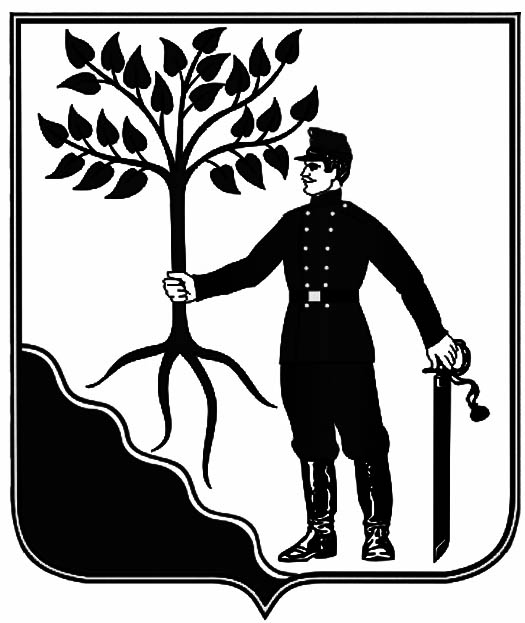 АДМИНИСТРАЦИЯАДМИНИСТРАЦИЯНОВОКУБАНСКОГО ГОРОДСКОГО ПОСЕЛЕНИЯНОВОКУБАНСКОГО ГОРОДСКОГО ПОСЕЛЕНИЯНОВОКУБАНСКОГО  РАЙОНАНОВОКУБАНСКОГО  РАЙОНАПОСТАНОВЛЕНИЕПОСТАНОВЛЕНИЕот  25.11.2021 г.                                                             № 1346г. Новокубанскг. Новокубанск№ п/пКод бюджетной классификации Российской ФедерацииКод бюджетной классификации Российской ФедерацииНаименование главного администратора источников финансирования дефицита бюджета, кода группы, подгруппы, статьи и вида источника финансирования дефицита бюджета№ п/пКод главыкода группы, подгруппы, статьи и вида источника финансирования дефицита бюджетаИсточники финансирования дефицита бюджета, всего1.992Администрация Новокубанского городского поселения Новокубанского района1.199201 02 00 00 13 0000 710Получение кредитов от кредитных организаций бюджетами городских поселений в валюте Российской Федерации1.299201 02 00 00 13 0000 810Погашение бюджетами городских поселений кредитов от кредитных организаций в валюте Российской Федерации1.399201 03 01 00 13 0000 710Получение кредитов от других бюджетов бюджетной системы Российской Федерации бюджетами городских поселений в валюте Российской Федерации 1.499201 03 01 00 13 0000 810Погашение бюджетами городских поселений кредитов от других бюджетов бюджетной системы Российской Федерации в валюте Российской Федерации1.599201 05 02 01 13 0000 510Увеличение прочих остатков денежных средств бюджетов городских поселений1.699201 05 02 01 13 0000 610Уменьшение прочих остатков денежных средств бюджетов городских поселений№ п/пВопросы, вынесенные на обсуждениеПредложения и замечания граждан, являющихся участниками публичных слушаний и постоянно проживающих на территории, в пределах которой проводятся публичные слушанияПредложения изамечанияиных участников    публичных слушанийРекомендации организатора публичных слушаний о целесообразности или нецелесообразности учета внесенных участниками публичных слушаний предложений и замечаний и выводы по результатам публичных слушаний1О предоставление разрешения на отклонение от предельных параметров разрешенного строительства, реконструкции объекта капитального строительства на земельном участке с кадастровым номером 23:21:0401007:4137, расположенном по адресу: Российская Федерация, Краснодарский край, Новокубанский район, Новокубанское городское поселение,                город  Новокубанск, улица Центральная, 41Не поступало Не поступало        Рекомендовать  главе Новокубанского городского поселения Новокубанского района принять решение об отказе в предоставлении разрешения на отклонение от предельных параметров разрешенного строительства, реконструкции объекта капитального строительства на земельном участке  расположенном по адресу: Российская Федерация, Краснодарский край, Новокубанский район, Новокубанское городское поселение,                город  Новокубанск, улица Центральная, 41,  на основании пункта 6.1 стать 40 Градостроительного кодекса Российской Федерации.2О предоставление разрешения на условно разрешенный вид использования земельного участка «Малоэтажная многоквартирная жилая застройка» (код 2.1.1),  с кадастровым номером 23:21:0401005:1010, расположенного по адресу: Краснодарский край, Новокубанский район, г. Новокубанск, ул. К. Маркса, 41аНе поступалоНе поступало           Рекомендовать  главе Новокубанского городского поселения Новокубанского района принять решение о предоставлении разрешения на условно разрешенный вид использования земельного участка  «Малоэтажная многоквартирная жилая застройка» (код 2.1.1), расположенного по адресу: Краснодарский край, Новокубанский район, г. Новокубанск, ул. К. Маркса, 41а, с учетом наличия особых условий использования территории, при условии соблюдения требований для охранных и защитных зон, а также получения согласования технических служб, ответственных за ведение работ в охранных и защитных зонах.3О предоставление разрешения на отклонение от предельных параметров разрешенного строительства, реконструкции объекта капитального строительства на земельном участке с кадастровым номером 23:21:0401005:4861, расположенном по адресу: Российская Федерация, Краснодарский край, Новокубанский район, Новокубанское городское поселение,              город Новокубанск, улица Спортивная, 14/1Поступили письменные согласия на предоставление разрешения  на отклонение от предельных параметров разрешенного строительства, реконструкции объекта капитального строительства расположенного по адресу: Российская Федерация, Краснодарский край, Новокубанский район, Новокубанское городское поселение,                           город Новокубанск                улица Спортивная, 14/1, от собственников смежных земельных участков:Кузьминовой Татьяны Михайловны                               г. Новокубанск, ул. Мичурина, 73;Кузьминова Николая Ивановича г. Новокубанск, ул. Мичурина, 73;Саак Лианы Александровны                 г. Новокубанск, ул. Мичурина, 71;Давыденко Анны Григорьевны                               г. Новокубанск, ул. Спортивная, 16.Не поступалоРекомендовать  главе Новокубанского городского поселения Новокубанского района принять решение о предоставлении разрешения на отклонение от предельных параметров разрешенного строительства, реконструкции объекта капитального строительства на земельном участке  расположенном по адресу: Российская Федерация, Краснодарский край, Новокубанский район, Новокубанское городское поселение,              город Новокубанск, улица Спортивная, 14/1, с целью строительства индивидуального жилого дома на расстоянии не менее 1,0 м от межевой границы с соседним  земельным участком по                            ул. Спортивная, 14. С учетом того, что  неблагоприятная для строительства ширина земельного участка  (13,0 м) не позволит разместить планируемый объект ИЖС в соответствии с градостроительными отступами от соседних межевых границ данного участка, а так же уменьшение габаритов планируемого объекта ИЖС до 7,0х12,0 м., вместо предусмотренных 9,0х12,0 м., не позволит владельцу будущего жилого дома полноценно его эксплуатировать в комфортных и нормальных условиях, с удовлетворением жилищных, хозяйственно-бытовых и санитарно-гигиенических потребностей в соответствии с соблюдением требований технических регламентов, СП, СанПиН. 4О предоставление разрешения на отклонение от предельных параметров разрешенного строительства, реконструкции объекта капитального строительства на земельном участке с кадастровым номером 23:21:0401005:857, расположенном по адресу: Краснодарский край, Новокубанский район, г. Новокубанск, ул. Осипенко, 15Поступило письменное согласие на предоставление разрешения  на отклонение от предельных параметров разрешенного строительства, реконструкции объекта капитального строительства расположенного по адресу: Краснодарский край, Новокубанский район, г. Новокубанск,              ул. Осипенко, 15 от собственника смежного земельного участкаСабич Татьяны Алексеевны ,                              г. Новокубанск, ул. Осипенко, 13.Не поступалоРекомендовать  главе Новокубанского городского поселения Новокубанского района принять решение о предоставлении разрешения на отклонение от предельных параметров разрешенного строительства, реконструкции объекта капитального строительства на земельном участке  расположенном по адресу: Краснодарский край, Новокубанский район, г.  Новокубанск, ул. Осипенко, 15, строительства индивидуального жилого дома на расстоянии не менее                 1,0 м от межевой границы с соседним  земельным участком по                            ул. Осипенко, 13.. С учетом того, что неблагоприятная для строительства конфигурация земельного участка (изгиб после 1/3 длины участка с фасадной стороны) и обеспечение санитарного разрыва в 6,0 м от существующего объекта ИЖС расположенного на соседнем земельном участке по ул. Осипенко, 17, а так же расположение существующих инженерных коммуникаций на рассматриваемом  земельном участке (сети водоснабжения), не позволит разместить планируемый объект ИЖС в соответствии с градостроительными отступами от соседних межевых границ данного участка, при этом уменьшение габаритов планируемого объекта ИЖС до 9,0х15,0 м, вместо предусмотренных                  11,0х12,0 м, не позволит владельцу будущего жилого дома полноценно его эксплуатировать в комфортных и нормальных условиях, с удовлетворением жилищных, хозяйственно-бытовых и санитарно-гигиенических потребностей в соответствии с требованиями СП, а также при условии соблюдения требований технических регламентов, СП, СанПиН.5О предоставление разрешения на отклонение от предельных параметров разрешенного строительства, реконструкции объекта капитального строительства на земельном участке с кадастровым номером 23:21:0401012:198, расположенном по адресу: Краснодарский край, Новокубанский район, г. Новокубанск, с/т «Кубань»,                           ул. Садовая, 117Поступило письменное согласие на предоставление разрешения  на отклонение от предельных параметров разрешенного строительства, реконструкции объекта капитального строительства расположенного по адресу: Краснодарский край, Новокубанский район г. Новокубанск, с/т «Кубань»,                           ул. Садовая, 117 от собственника смежного земельного участкаПогибы Кристины Леонидовны,г. Новокубанск, с/т «Кубань»,                           ул. Садовая, 118.Не поступало             Рекомендовать  главе Новокубанского городского поселения Новокубанского района принять решение об отказе в разрешении на отклонение от предельных параметров разрешенного строительства, реконструкции объекта капитального строительства на земельном участке расположенном по адресу: Краснодарский край, Новокубанский район, г.  Новокубанск, с/т «Кубань»,                           ул. Садовая, 117, с целью перевода строения сезонного пользования в жилой дом на расстоянии не менее 1,3 м от межевой границы с соседним  земельным участком по ул. Садовая, 116 в                 с/т «Кубань» и на расстоянии 2,7 м от  фасадной межевой границы по  ул. Садовая в                                                с/т «Кубань», в связи с отсутствием согласия всех правообладателей смежных земельных участков.6О предоставление разрешения на отклонение от предельных параметров разрешенного строительства, реконструкции объекта капитального строительства на земельном участке с кадастровым номером 23:21:0403000:167, расположенном по адресу: Краснодарский край, Новокубанский район, г. Новокубанск, в 636 м по направлению на юго-запад о пересечения                            ул. Советская и                         ул. 8-го Марта.Поступило письменное согласие на предоставление разрешения  на отклонение от предельных параметров разрешенного строительства, реконструкции объекта капитального строительства расположенного по адресу: Краснодарский край, Новокубанский район, г. Новокубанск,              в 636 м по направлению на юго-запад о пересечения                            ул. Советская и                         ул. 8-го Марта, от собственника смежного земельного участкаСкрипникова Анатолия Федоровича                             г. Новокубанск, в 580 м по направлению на юго-запад от пересечения                            ул. Советская и                         ул. 8-го Марта.Не поступалоРекомендовать  главе Новокубанского городского поселения Новокубанского района принять решение о предоставлении разрешения на отклонение от предельных параметров разрешенного строительства, реконструкции объекта капитального строительства на земельном участке  расположенном по адресу: Краснодарский край, Новокубанский район, г.  Новокубанск, в 636 м по направлению на юго-запад о пересечения                            ул. Советская и                         ул. 8-го Марта, с целью завершения строительства объекта незавершенного строительства нежилого назначения на расстоянии не менее               1,1 м от южной межевой границы и западной межевой границы  с соседним  земельным участком в 860 м на  юго-запад от пересечения                               ул. Советская и                   ул. 8-го Марта.        С учетом того, что данный объект недвижимости уже возведен (готовность 15% и зарегистрирован в ЕГРН как собственность с государственной регистрацией права № 23-23/009-23/009/007/2016-1487/1 от 01.08.2016 г.), возводится по объемно-планировочным решениям по разрешению на строительства как здание зала специализированного назначения по реализации предметов ритуального назначения и является объектом капитального строительства, где его перенос будет составлять несоизмеримый ущерб при дальнейшей эксплуатации (конфигурация фундамента выполнена из монолитного железобетона и имеет прочную связь с землей), а так же с соблюдение требований технических регламентов, СП, СанПиН.Информационный бюллетень «Вестник Новокубанского городского поселения Новокубанского района»Адрес редакции-издателя:352235, Краснодарский край, Новокубанский район, г. Новокубанск, ул. Первомайская, 128.Главный редактор  А. Е. ВорожкоНомер подписан к печати 26.11.2021 в 10-00Тираж 30 экземпляровДата выхода бюллетеня 26.11.2021Распространяется бесплатно